Publicado en Madrid el 02/08/2024 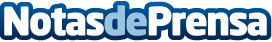 d-uñas abrió 16 salones en España, México y Brasil en el primer semestre de 2024La cadena franquiciadora continúa su expansión, tanto por el territorio nacional como por mercados exteriores, inaugurando nueve centros en nuestro país, seis en la nación mexicana y otro en la brasileña

Datos de contacto:Juan Carlos Martín JiménezDepartamento de Comunicación607999866Nota de prensa publicada en: https://www.notasdeprensa.es/d-unas-abrio-16-salones-en-espana-mexico-y_1 Categorias: Internacional Nacional Franquicias Marketing Emprendedores Recursos humanos Belleza http://www.notasdeprensa.es